	บันทึกข้อความ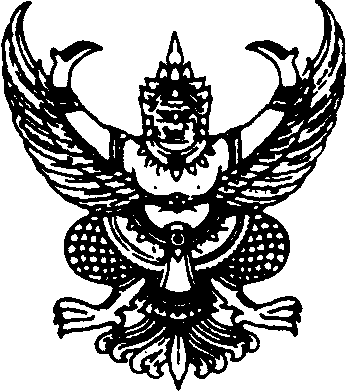 ส่วนราชการ    วิทยาลัยการอาชีพปะเหลียนที่            	วันที่           เรื่อง   ขออนุญาตเผยแพร่ประชาสัมพันธ์ข้อมูลผ่านเว็บไซต์ และ Page Facebook วิทยาลัยฯเรียน	ผู้อำนวยการวิทยาลัยการอาชีพปะเหลียน 	ข้าพเจ้า (นาย,นาง,นางสาว) ...................................................ตำแหน่ง................................แผนกวิชา/งาน............................................................................ฝ่าย..................................................................มีความประสงค์ขอเผยแพร่ประชาสัมพันธ์ข้อมูลผ่านเว็บไซต์ และ Page Facebook วิทยาลัยการอาชีพปะเหลียน ซึ่งมีรายละเอียดดังต่อไปนี้ 	หัวข้อเรื่อง..................................................................................................................................รายละเอียดข้อมูล..................................................................................................................................................สิ่งที่แนบมาด้วย (โปรดระบุ) เอกสารแนบไฟล์ทางอีเมล์ admin@palian.ac.th หรือ LINE: ผู้ดูแลระบบ รูปภาพ จำนวน............รูป อื่น ๆ ..............................................................................................................................จึงเรียนมาเพื่อโปรดทราบและพิจารณา     ลงชื่อ................................................ผู้ขออนุญาต           (..................................................) บันทึกตรวจสอบข้อมูลและอัพโหลดข้อมูล……………………………………………………………………………………………………………………………………………………………    ลงชื่อ................................................ผู้ตรวจสอบข้อมูล           					              (นายวิชาญ  เส้งซ้าย)         หัวหน้างานศูนย์ข้อมูลสารสนเทศ